ΟΡΓΑΝΙΣΜΟΣ ΑΝΑΠΤΥΞΗΣ ΚΡΗΤΗΣ Α.Ε.ΟΡΓΑΝΙΣΜΟΣ ΑΝΑΠΤΥΞΗΣ ΚΡΗΤΗΣ Α.Ε.ΟΡΓΑΝΙΣΜΟΣ ΑΝΑΠΤΥΞΗΣ ΚΡΗΤΗΣ Α.Ε.ΟΡΓΑΝΙΣΜΟΣ ΑΝΑΠΤΥΞΗΣ ΚΡΗΤΗΣ Α.Ε.ΟΡΓΑΝΙΣΜΟΣ ΑΝΑΠΤΥΞΗΣ ΚΡΗΤΗΣ Α.Ε.ΟΡΓΑΝΙΣΜΟΣ ΑΝΑΠΤΥΞΗΣ ΚΡΗΤΗΣ Α.Ε.ΟΡΓΑΝΙΣΜΟΣ ΑΝΑΠΤΥΞΗΣ ΚΡΗΤΗΣ Α.Ε.ΟΡΓΑΝΙΣΜΟΣ ΑΝΑΠΤΥΞΗΣ ΚΡΗΤΗΣ Α.Ε.ΟΡΓΑΝΙΣΜΟΣ ΑΝΑΠΤΥΞΗΣ ΚΡΗΤΗΣ Α.Ε.ΕΡΓΟ :ΕΡΓΟ :ΕΡΓΟ :ΣΥΜΠΛΗΡΩΜΑΤΙΚΑ ΕΡΓΑ ΑΡΔΕΥΣΗΣ ΔΥΤΙΚΟΥ ΤΜΗΜΑΤΟΣ ΖΩΝΗΣ Ι - ΔΥΤΙΚΟΥ ΑΠΟΚΟΡΩΝΑ – Β’ ΦΑΣΗ»ΣΥΜΠΛΗΡΩΜΑΤΙΚΑ ΕΡΓΑ ΑΡΔΕΥΣΗΣ ΔΥΤΙΚΟΥ ΤΜΗΜΑΤΟΣ ΖΩΝΗΣ Ι - ΔΥΤΙΚΟΥ ΑΠΟΚΟΡΩΝΑ – Β’ ΦΑΣΗ»ΣΥΜΠΛΗΡΩΜΑΤΙΚΑ ΕΡΓΑ ΑΡΔΕΥΣΗΣ ΔΥΤΙΚΟΥ ΤΜΗΜΑΤΟΣ ΖΩΝΗΣ Ι - ΔΥΤΙΚΟΥ ΑΠΟΚΟΡΩΝΑ – Β’ ΦΑΣΗ»ΣΥΜΠΛΗΡΩΜΑΤΙΚΑ ΕΡΓΑ ΑΡΔΕΥΣΗΣ ΔΥΤΙΚΟΥ ΤΜΗΜΑΤΟΣ ΖΩΝΗΣ Ι - ΔΥΤΙΚΟΥ ΑΠΟΚΟΡΩΝΑ – Β’ ΦΑΣΗ»ΣΥΜΠΛΗΡΩΜΑΤΙΚΑ ΕΡΓΑ ΑΡΔΕΥΣΗΣ ΔΥΤΙΚΟΥ ΤΜΗΜΑΤΟΣ ΖΩΝΗΣ Ι - ΔΥΤΙΚΟΥ ΑΠΟΚΟΡΩΝΑ – Β’ ΦΑΣΗ»ΣΥΜΠΛΗΡΩΜΑΤΙΚΑ ΕΡΓΑ ΑΡΔΕΥΣΗΣ ΔΥΤΙΚΟΥ ΤΜΗΜΑΤΟΣ ΖΩΝΗΣ Ι - ΔΥΤΙΚΟΥ ΑΠΟΚΟΡΩΝΑ – Β’ ΦΑΣΗ»ΣΥΜΠΛΗΡΩΜΑΤΙΚΑ ΕΡΓΑ ΑΡΔΕΥΣΗΣ ΔΥΤΙΚΟΥ ΤΜΗΜΑΤΟΣ ΖΩΝΗΣ Ι - ΔΥΤΙΚΟΥ ΑΠΟΚΟΡΩΝΑ – Β’ ΦΑΣΗ»ΣΥΜΠΛΗΡΩΜΑΤΙΚΑ ΕΡΓΑ ΑΡΔΕΥΣΗΣ ΔΥΤΙΚΟΥ ΤΜΗΜΑΤΟΣ ΖΩΝΗΣ Ι - ΔΥΤΙΚΟΥ ΑΠΟΚΟΡΩΝΑ – Β’ ΦΑΣΗ»ΣΥΜΠΛΗΡΩΜΑΤΙΚΑ ΕΡΓΑ ΑΡΔΕΥΣΗΣ ΔΥΤΙΚΟΥ ΤΜΗΜΑΤΟΣ ΖΩΝΗΣ Ι - ΔΥΤΙΚΟΥ ΑΠΟΚΟΡΩΝΑ – Β’ ΦΑΣΗ»ΣΥΜΠΛΗΡΩΜΑΤΙΚΑ ΕΡΓΑ ΑΡΔΕΥΣΗΣ ΔΥΤΙΚΟΥ ΤΜΗΜΑΤΟΣ ΖΩΝΗΣ Ι - ΔΥΤΙΚΟΥ ΑΠΟΚΟΡΩΝΑ – Β’ ΦΑΣΗ»ΟΡΓΑΝΙΣΜΟΣ ΑΝΑΠΤΥΞΗΣ ΚΡΗΤΗΣ Α.Ε.ΟΡΓΑΝΙΣΜΟΣ ΑΝΑΠΤΥΞΗΣ ΚΡΗΤΗΣ Α.Ε.ΟΡΓΑΝΙΣΜΟΣ ΑΝΑΠΤΥΞΗΣ ΚΡΗΤΗΣ Α.Ε.ΟΡΓΑΝΙΣΜΟΣ ΑΝΑΠΤΥΞΗΣ ΚΡΗΤΗΣ Α.Ε.ΟΡΓΑΝΙΣΜΟΣ ΑΝΑΠΤΥΞΗΣ ΚΡΗΤΗΣ Α.Ε.ΟΡΓΑΝΙΣΜΟΣ ΑΝΑΠΤΥΞΗΣ ΚΡΗΤΗΣ Α.Ε.ΟΡΓΑΝΙΣΜΟΣ ΑΝΑΠΤΥΞΗΣ ΚΡΗΤΗΣ Α.Ε.ΟΡΓΑΝΙΣΜΟΣ ΑΝΑΠΤΥΞΗΣ ΚΡΗΤΗΣ Α.Ε.ΟΡΓΑΝΙΣΜΟΣ ΑΝΑΠΤΥΞΗΣ ΚΡΗΤΗΣ Α.Ε.ΣΥΜΠΛΗΡΩΜΑΤΙΚΑ ΕΡΓΑ ΑΡΔΕΥΣΗΣ ΔΥΤΙΚΟΥ ΤΜΗΜΑΤΟΣ ΖΩΝΗΣ Ι - ΔΥΤΙΚΟΥ ΑΠΟΚΟΡΩΝΑ – Β’ ΦΑΣΗ»ΣΥΜΠΛΗΡΩΜΑΤΙΚΑ ΕΡΓΑ ΑΡΔΕΥΣΗΣ ΔΥΤΙΚΟΥ ΤΜΗΜΑΤΟΣ ΖΩΝΗΣ Ι - ΔΥΤΙΚΟΥ ΑΠΟΚΟΡΩΝΑ – Β’ ΦΑΣΗ»ΣΥΜΠΛΗΡΩΜΑΤΙΚΑ ΕΡΓΑ ΑΡΔΕΥΣΗΣ ΔΥΤΙΚΟΥ ΤΜΗΜΑΤΟΣ ΖΩΝΗΣ Ι - ΔΥΤΙΚΟΥ ΑΠΟΚΟΡΩΝΑ – Β’ ΦΑΣΗ»ΣΥΜΠΛΗΡΩΜΑΤΙΚΑ ΕΡΓΑ ΑΡΔΕΥΣΗΣ ΔΥΤΙΚΟΥ ΤΜΗΜΑΤΟΣ ΖΩΝΗΣ Ι - ΔΥΤΙΚΟΥ ΑΠΟΚΟΡΩΝΑ – Β’ ΦΑΣΗ»ΣΥΜΠΛΗΡΩΜΑΤΙΚΑ ΕΡΓΑ ΑΡΔΕΥΣΗΣ ΔΥΤΙΚΟΥ ΤΜΗΜΑΤΟΣ ΖΩΝΗΣ Ι - ΔΥΤΙΚΟΥ ΑΠΟΚΟΡΩΝΑ – Β’ ΦΑΣΗ»ΣΥΜΠΛΗΡΩΜΑΤΙΚΑ ΕΡΓΑ ΑΡΔΕΥΣΗΣ ΔΥΤΙΚΟΥ ΤΜΗΜΑΤΟΣ ΖΩΝΗΣ Ι - ΔΥΤΙΚΟΥ ΑΠΟΚΟΡΩΝΑ – Β’ ΦΑΣΗ»ΣΥΜΠΛΗΡΩΜΑΤΙΚΑ ΕΡΓΑ ΑΡΔΕΥΣΗΣ ΔΥΤΙΚΟΥ ΤΜΗΜΑΤΟΣ ΖΩΝΗΣ Ι - ΔΥΤΙΚΟΥ ΑΠΟΚΟΡΩΝΑ – Β’ ΦΑΣΗ»ΣΥΜΠΛΗΡΩΜΑΤΙΚΑ ΕΡΓΑ ΑΡΔΕΥΣΗΣ ΔΥΤΙΚΟΥ ΤΜΗΜΑΤΟΣ ΖΩΝΗΣ Ι - ΔΥΤΙΚΟΥ ΑΠΟΚΟΡΩΝΑ – Β’ ΦΑΣΗ»ΣΥΜΠΛΗΡΩΜΑΤΙΚΑ ΕΡΓΑ ΑΡΔΕΥΣΗΣ ΔΥΤΙΚΟΥ ΤΜΗΜΑΤΟΣ ΖΩΝΗΣ Ι - ΔΥΤΙΚΟΥ ΑΠΟΚΟΡΩΝΑ – Β’ ΦΑΣΗ»ΣΥΜΠΛΗΡΩΜΑΤΙΚΑ ΕΡΓΑ ΑΡΔΕΥΣΗΣ ΔΥΤΙΚΟΥ ΤΜΗΜΑΤΟΣ ΖΩΝΗΣ Ι - ΔΥΤΙΚΟΥ ΑΠΟΚΟΡΩΝΑ – Β’ ΦΑΣΗ»ΟΡΓΑΝΙΣΜΟΣ ΑΝΑΠΤΥΞΗΣ ΚΡΗΤΗΣ Α.Ε.ΟΡΓΑΝΙΣΜΟΣ ΑΝΑΠΤΥΞΗΣ ΚΡΗΤΗΣ Α.Ε.ΟΡΓΑΝΙΣΜΟΣ ΑΝΑΠΤΥΞΗΣ ΚΡΗΤΗΣ Α.Ε.ΟΡΓΑΝΙΣΜΟΣ ΑΝΑΠΤΥΞΗΣ ΚΡΗΤΗΣ Α.Ε.ΟΡΓΑΝΙΣΜΟΣ ΑΝΑΠΤΥΞΗΣ ΚΡΗΤΗΣ Α.Ε.ΟΡΓΑΝΙΣΜΟΣ ΑΝΑΠΤΥΞΗΣ ΚΡΗΤΗΣ Α.Ε.ΟΡΓΑΝΙΣΜΟΣ ΑΝΑΠΤΥΞΗΣ ΚΡΗΤΗΣ Α.Ε.ΟΡΓΑΝΙΣΜΟΣ ΑΝΑΠΤΥΞΗΣ ΚΡΗΤΗΣ Α.Ε.ΟΡΓΑΝΙΣΜΟΣ ΑΝΑΠΤΥΞΗΣ ΚΡΗΤΗΣ Α.Ε.ΧΡΗΜΑΤΟΔΟΤΗΣΗ :ΧΡΗΜΑΤΟΔΟΤΗΣΗ :ΧΡΗΜΑΤΟΔΟΤΗΣΗ :ΧΡΗΜΑΤΟΔΟΤΗΣΗ :ΧΡΗΜΑΤΟΔΟΤΗΣΗ :ΙΔΙΟΙ ΠΟΡΟΙ ΟΑΚ ΑΕΛΟΓΑΡΙΑΣΜΟΣ 11.07.00ΙΔΙΟΙ ΠΟΡΟΙ ΟΑΚ ΑΕΛΟΓΑΡΙΑΣΜΟΣ 11.07.00ΙΔΙΟΙ ΠΟΡΟΙ ΟΑΚ ΑΕΛΟΓΑΡΙΑΣΜΟΣ 11.07.00ΙΔΙΟΙ ΠΟΡΟΙ ΟΑΚ ΑΕΛΟΓΑΡΙΑΣΜΟΣ 11.07.00ΙΔΙΟΙ ΠΟΡΟΙ ΟΑΚ ΑΕΛΟΓΑΡΙΑΣΜΟΣ 11.07.00ΙΔΙΟΙ ΠΟΡΟΙ ΟΑΚ ΑΕΛΟΓΑΡΙΑΣΜΟΣ 11.07.00ΙΔΙΟΙ ΠΟΡΟΙ ΟΑΚ ΑΕΛΟΓΑΡΙΑΣΜΟΣ 11.07.00ΙΔΙΟΙ ΠΟΡΟΙ ΟΑΚ ΑΕΛΟΓΑΡΙΑΣΜΟΣ 11.07.00ΟΡΓΑΝΙΣΜΟΣ ΑΝΑΠΤΥΞΗΣ ΚΡΗΤΗΣ Α.Ε.ΟΡΓΑΝΙΣΜΟΣ ΑΝΑΠΤΥΞΗΣ ΚΡΗΤΗΣ Α.Ε.ΟΡΓΑΝΙΣΜΟΣ ΑΝΑΠΤΥΞΗΣ ΚΡΗΤΗΣ Α.Ε.ΟΡΓΑΝΙΣΜΟΣ ΑΝΑΠΤΥΞΗΣ ΚΡΗΤΗΣ Α.Ε.ΟΡΓΑΝΙΣΜΟΣ ΑΝΑΠΤΥΞΗΣ ΚΡΗΤΗΣ Α.Ε.ΟΡΓΑΝΙΣΜΟΣ ΑΝΑΠΤΥΞΗΣ ΚΡΗΤΗΣ Α.Ε.ΟΡΓΑΝΙΣΜΟΣ ΑΝΑΠΤΥΞΗΣ ΚΡΗΤΗΣ Α.Ε.ΟΡΓΑΝΙΣΜΟΣ ΑΝΑΠΤΥΞΗΣ ΚΡΗΤΗΣ Α.Ε.ΟΡΓΑΝΙΣΜΟΣ ΑΝΑΠΤΥΞΗΣ ΚΡΗΤΗΣ Α.Ε.ΠΡΟΫΠΟΛΟΓΙΣΜΟΣ:ΠΡΟΫΠΟΛΟΓΙΣΜΟΣ:ΠΡΟΫΠΟΛΟΓΙΣΜΟΣ:ΠΡΟΫΠΟΛΟΓΙΣΜΟΣ:ΠΡΟΫΠΟΛΟΓΙΣΜΟΣ:29.995,68€ (ΠΡΟ ΦΠΑ)29.995,68€ (ΠΡΟ ΦΠΑ)29.995,68€ (ΠΡΟ ΦΠΑ)29.995,68€ (ΠΡΟ ΦΠΑ)29.995,68€ (ΠΡΟ ΦΠΑ)29.995,68€ (ΠΡΟ ΦΠΑ)29.995,68€ (ΠΡΟ ΦΠΑ)29.995,68€ (ΠΡΟ ΦΠΑ)ΕΝΤΥΠΟ  ΟΙΚΟΝΟΜΙΚΗΣ ΠΡΟΣΦΟΡΑΣΕΝΤΥΠΟ  ΟΙΚΟΝΟΜΙΚΗΣ ΠΡΟΣΦΟΡΑΣΕΝΤΥΠΟ  ΟΙΚΟΝΟΜΙΚΗΣ ΠΡΟΣΦΟΡΑΣΕΝΤΥΠΟ  ΟΙΚΟΝΟΜΙΚΗΣ ΠΡΟΣΦΟΡΑΣΕΝΤΥΠΟ  ΟΙΚΟΝΟΜΙΚΗΣ ΠΡΟΣΦΟΡΑΣΕΝΤΥΠΟ  ΟΙΚΟΝΟΜΙΚΗΣ ΠΡΟΣΦΟΡΑΣΕΝΤΥΠΟ  ΟΙΚΟΝΟΜΙΚΗΣ ΠΡΟΣΦΟΡΑΣΕΝΤΥΠΟ  ΟΙΚΟΝΟΜΙΚΗΣ ΠΡΟΣΦΟΡΑΣΕΝΤΥΠΟ  ΟΙΚΟΝΟΜΙΚΗΣ ΠΡΟΣΦΟΡΑΣΕΝΤΥΠΟ  ΟΙΚΟΝΟΜΙΚΗΣ ΠΡΟΣΦΟΡΑΣΕΝΤΥΠΟ  ΟΙΚΟΝΟΜΙΚΗΣ ΠΡΟΣΦΟΡΑΣΕΝΤΥΠΟ  ΟΙΚΟΝΟΜΙΚΗΣ ΠΡΟΣΦΟΡΑΣΕΝΤΥΠΟ  ΟΙΚΟΝΟΜΙΚΗΣ ΠΡΟΣΦΟΡΑΣΕΝΤΥΠΟ  ΟΙΚΟΝΟΜΙΚΗΣ ΠΡΟΣΦΟΡΑΣΕΝΤΥΠΟ  ΟΙΚΟΝΟΜΙΚΗΣ ΠΡΟΣΦΟΡΑΣΕΝΤΥΠΟ  ΟΙΚΟΝΟΜΙΚΗΣ ΠΡΟΣΦΟΡΑΣΕΝΤΥΠΟ  ΟΙΚΟΝΟΜΙΚΗΣ ΠΡΟΣΦΟΡΑΣΕΝΤΥΠΟ  ΟΙΚΟΝΟΜΙΚΗΣ ΠΡΟΣΦΟΡΑΣΕΝΤΥΠΟ  ΟΙΚΟΝΟΜΙΚΗΣ ΠΡΟΣΦΟΡΑΣΕΝΤΥΠΟ  ΟΙΚΟΝΟΜΙΚΗΣ ΠΡΟΣΦΟΡΑΣΕΝΤΥΠΟ  ΟΙΚΟΝΟΜΙΚΗΣ ΠΡΟΣΦΟΡΑΣΕΝΤΥΠΟ  ΟΙΚΟΝΟΜΙΚΗΣ ΠΡΟΣΦΟΡΑΣ(Άρθρο 95, παρ 2α)(Άρθρο 95, παρ 2α)(Άρθρο 95, παρ 2α)(Άρθρο 95, παρ 2α)(Άρθρο 95, παρ 2α)(Άρθρο 95, παρ 2α)(Άρθρο 95, παρ 2α)(Άρθρο 95, παρ 2α)(Άρθρο 95, παρ 2α)(Άρθρο 95, παρ 2α)(Άρθρο 95, παρ 2α)(Άρθρο 95, παρ 2α)(Άρθρο 95, παρ 2α)(Άρθρο 95, παρ 2α)(Άρθρο 95, παρ 2α)(Άρθρο 95, παρ 2α)(Άρθρο 95, παρ 2α)(Άρθρο 95, παρ 2α)(Άρθρο 95, παρ 2α)(Άρθρο 95, παρ 2α)(Άρθρο 95, παρ 2α)(Άρθρο 95, παρ 2α)Σελίδα 1 από 4Σελίδα 1 από 4Σελίδα 1 από 4Σελίδα 1 από 4Σελίδα 1 από 4Σελίδα 1 από 4Σελίδα 1 από 4Σελίδα 1 από 4Σελίδα 1 από 4Σελίδα 1 από 4Σελίδα 1 από 4Σελίδα 1 από 4Σελίδα 1 από 4Σελίδα 1 από 4Σελίδα 1 από 4Σελίδα 1 από 4Σελίδα 1 από 4Σελίδα 1 από 4Σελίδα 1 από 4Σελίδα 1 από 4Σελίδα 1 από 4Σελίδα 1 από 4Σελίδα 1 από 4Σελίδα 1 από 4Σελίδα 1 από 4Σελίδα 1 από 4Σελίδα 1 από 4Σελίδα 1 από 4Σελίδα 1 από 4Σελίδα 1 από 4Σελίδα 1 από 4Σελίδα 1 από 4Σελίδα 1 από 4Σελίδα 1 από 4Σελίδα 1 από 4Σελίδα 1 από 4Σελίδα 1 από 4Σελίδα 1 από 4Σελίδα 1 από 4Σελίδα 1 από 4Σελίδα 1 από 4Σελίδα 1 από 4Σελίδα 1 από 4Σελίδα 1 από 4Σελίδα 1 από 4Σελίδα 1 από 4Σελίδα 1 από 4Σελίδα 1 από 4Σελίδα 1 από 4Σελίδα 1 από 4Σελίδα 1 από 4Σελίδα 1 από 4Σελίδα 1 από 4Σελίδα 1 από 4Σελίδα 1 από 4Σελίδα 1 από 4Σελίδα 1 από 4Σελίδα 1 από 4Σελίδα 1 από 4Σελίδα 1 από 4Σελίδα 1 από 4Σελίδα 1 από 4Σελίδα 1 από 4Σελίδα 1 από 4Σελίδα 1 από 4Σελίδα 1 από 4ΟΡΓΑΝΙΣΜΟΣ ΑΝΑΠΤΥΞΗΣ ΚΡΗΤΗΣ Α.Ε.ΟΡΓΑΝΙΣΜΟΣ ΑΝΑΠΤΥΞΗΣ ΚΡΗΤΗΣ Α.Ε.ΟΡΓΑΝΙΣΜΟΣ ΑΝΑΠΤΥΞΗΣ ΚΡΗΤΗΣ Α.Ε.ΟΡΓΑΝΙΣΜΟΣ ΑΝΑΠΤΥΞΗΣ ΚΡΗΤΗΣ Α.Ε.ΟΡΓΑΝΙΣΜΟΣ ΑΝΑΠΤΥΞΗΣ ΚΡΗΤΗΣ Α.Ε.ΟΡΓΑΝΙΣΜΟΣ ΑΝΑΠΤΥΞΗΣ ΚΡΗΤΗΣ Α.Ε.ΟΡΓΑΝΙΣΜΟΣ ΑΝΑΠΤΥΞΗΣ ΚΡΗΤΗΣ Α.Ε.ΟΡΓΑΝΙΣΜΟΣ ΑΝΑΠΤΥΞΗΣ ΚΡΗΤΗΣ Α.Ε.ΟΡΓΑΝΙΣΜΟΣ ΑΝΑΠΤΥΞΗΣ ΚΡΗΤΗΣ Α.Ε.ΕΡΓΟ :ΕΡΓΟ :ΕΡΓΟ :ΣΥΜΠΛΗΡΩΜΑΤΙΚΑ ΕΡΓΑ ΑΡΔΕΥΣΗΣ ΔΥΤΙΚΟΥ ΤΜΗΜΑΤΟΣ ΖΩΝΗΣ Ι - ΔΥΤΙΚΟΥ ΑΠΟΚΟΡΩΝΑ – Β’ ΦΑΣΗ»ΣΥΜΠΛΗΡΩΜΑΤΙΚΑ ΕΡΓΑ ΑΡΔΕΥΣΗΣ ΔΥΤΙΚΟΥ ΤΜΗΜΑΤΟΣ ΖΩΝΗΣ Ι - ΔΥΤΙΚΟΥ ΑΠΟΚΟΡΩΝΑ – Β’ ΦΑΣΗ»ΣΥΜΠΛΗΡΩΜΑΤΙΚΑ ΕΡΓΑ ΑΡΔΕΥΣΗΣ ΔΥΤΙΚΟΥ ΤΜΗΜΑΤΟΣ ΖΩΝΗΣ Ι - ΔΥΤΙΚΟΥ ΑΠΟΚΟΡΩΝΑ – Β’ ΦΑΣΗ»ΣΥΜΠΛΗΡΩΜΑΤΙΚΑ ΕΡΓΑ ΑΡΔΕΥΣΗΣ ΔΥΤΙΚΟΥ ΤΜΗΜΑΤΟΣ ΖΩΝΗΣ Ι - ΔΥΤΙΚΟΥ ΑΠΟΚΟΡΩΝΑ – Β’ ΦΑΣΗ»ΣΥΜΠΛΗΡΩΜΑΤΙΚΑ ΕΡΓΑ ΑΡΔΕΥΣΗΣ ΔΥΤΙΚΟΥ ΤΜΗΜΑΤΟΣ ΖΩΝΗΣ Ι - ΔΥΤΙΚΟΥ ΑΠΟΚΟΡΩΝΑ – Β’ ΦΑΣΗ»ΣΥΜΠΛΗΡΩΜΑΤΙΚΑ ΕΡΓΑ ΑΡΔΕΥΣΗΣ ΔΥΤΙΚΟΥ ΤΜΗΜΑΤΟΣ ΖΩΝΗΣ Ι - ΔΥΤΙΚΟΥ ΑΠΟΚΟΡΩΝΑ – Β’ ΦΑΣΗ»ΣΥΜΠΛΗΡΩΜΑΤΙΚΑ ΕΡΓΑ ΑΡΔΕΥΣΗΣ ΔΥΤΙΚΟΥ ΤΜΗΜΑΤΟΣ ΖΩΝΗΣ Ι - ΔΥΤΙΚΟΥ ΑΠΟΚΟΡΩΝΑ – Β’ ΦΑΣΗ»ΣΥΜΠΛΗΡΩΜΑΤΙΚΑ ΕΡΓΑ ΑΡΔΕΥΣΗΣ ΔΥΤΙΚΟΥ ΤΜΗΜΑΤΟΣ ΖΩΝΗΣ Ι - ΔΥΤΙΚΟΥ ΑΠΟΚΟΡΩΝΑ – Β’ ΦΑΣΗ»ΣΥΜΠΛΗΡΩΜΑΤΙΚΑ ΕΡΓΑ ΑΡΔΕΥΣΗΣ ΔΥΤΙΚΟΥ ΤΜΗΜΑΤΟΣ ΖΩΝΗΣ Ι - ΔΥΤΙΚΟΥ ΑΠΟΚΟΡΩΝΑ – Β’ ΦΑΣΗ»ΣΥΜΠΛΗΡΩΜΑΤΙΚΑ ΕΡΓΑ ΑΡΔΕΥΣΗΣ ΔΥΤΙΚΟΥ ΤΜΗΜΑΤΟΣ ΖΩΝΗΣ Ι - ΔΥΤΙΚΟΥ ΑΠΟΚΟΡΩΝΑ – Β’ ΦΑΣΗ»ΟΡΓΑΝΙΣΜΟΣ ΑΝΑΠΤΥΞΗΣ ΚΡΗΤΗΣ Α.Ε.ΟΡΓΑΝΙΣΜΟΣ ΑΝΑΠΤΥΞΗΣ ΚΡΗΤΗΣ Α.Ε.ΟΡΓΑΝΙΣΜΟΣ ΑΝΑΠΤΥΞΗΣ ΚΡΗΤΗΣ Α.Ε.ΟΡΓΑΝΙΣΜΟΣ ΑΝΑΠΤΥΞΗΣ ΚΡΗΤΗΣ Α.Ε.ΟΡΓΑΝΙΣΜΟΣ ΑΝΑΠΤΥΞΗΣ ΚΡΗΤΗΣ Α.Ε.ΟΡΓΑΝΙΣΜΟΣ ΑΝΑΠΤΥΞΗΣ ΚΡΗΤΗΣ Α.Ε.ΟΡΓΑΝΙΣΜΟΣ ΑΝΑΠΤΥΞΗΣ ΚΡΗΤΗΣ Α.Ε.ΟΡΓΑΝΙΣΜΟΣ ΑΝΑΠΤΥΞΗΣ ΚΡΗΤΗΣ Α.Ε.ΟΡΓΑΝΙΣΜΟΣ ΑΝΑΠΤΥΞΗΣ ΚΡΗΤΗΣ Α.Ε.ΣΥΜΠΛΗΡΩΜΑΤΙΚΑ ΕΡΓΑ ΑΡΔΕΥΣΗΣ ΔΥΤΙΚΟΥ ΤΜΗΜΑΤΟΣ ΖΩΝΗΣ Ι - ΔΥΤΙΚΟΥ ΑΠΟΚΟΡΩΝΑ – Β’ ΦΑΣΗ»ΣΥΜΠΛΗΡΩΜΑΤΙΚΑ ΕΡΓΑ ΑΡΔΕΥΣΗΣ ΔΥΤΙΚΟΥ ΤΜΗΜΑΤΟΣ ΖΩΝΗΣ Ι - ΔΥΤΙΚΟΥ ΑΠΟΚΟΡΩΝΑ – Β’ ΦΑΣΗ»ΣΥΜΠΛΗΡΩΜΑΤΙΚΑ ΕΡΓΑ ΑΡΔΕΥΣΗΣ ΔΥΤΙΚΟΥ ΤΜΗΜΑΤΟΣ ΖΩΝΗΣ Ι - ΔΥΤΙΚΟΥ ΑΠΟΚΟΡΩΝΑ – Β’ ΦΑΣΗ»ΣΥΜΠΛΗΡΩΜΑΤΙΚΑ ΕΡΓΑ ΑΡΔΕΥΣΗΣ ΔΥΤΙΚΟΥ ΤΜΗΜΑΤΟΣ ΖΩΝΗΣ Ι - ΔΥΤΙΚΟΥ ΑΠΟΚΟΡΩΝΑ – Β’ ΦΑΣΗ»ΣΥΜΠΛΗΡΩΜΑΤΙΚΑ ΕΡΓΑ ΑΡΔΕΥΣΗΣ ΔΥΤΙΚΟΥ ΤΜΗΜΑΤΟΣ ΖΩΝΗΣ Ι - ΔΥΤΙΚΟΥ ΑΠΟΚΟΡΩΝΑ – Β’ ΦΑΣΗ»ΣΥΜΠΛΗΡΩΜΑΤΙΚΑ ΕΡΓΑ ΑΡΔΕΥΣΗΣ ΔΥΤΙΚΟΥ ΤΜΗΜΑΤΟΣ ΖΩΝΗΣ Ι - ΔΥΤΙΚΟΥ ΑΠΟΚΟΡΩΝΑ – Β’ ΦΑΣΗ»ΣΥΜΠΛΗΡΩΜΑΤΙΚΑ ΕΡΓΑ ΑΡΔΕΥΣΗΣ ΔΥΤΙΚΟΥ ΤΜΗΜΑΤΟΣ ΖΩΝΗΣ Ι - ΔΥΤΙΚΟΥ ΑΠΟΚΟΡΩΝΑ – Β’ ΦΑΣΗ»ΣΥΜΠΛΗΡΩΜΑΤΙΚΑ ΕΡΓΑ ΑΡΔΕΥΣΗΣ ΔΥΤΙΚΟΥ ΤΜΗΜΑΤΟΣ ΖΩΝΗΣ Ι - ΔΥΤΙΚΟΥ ΑΠΟΚΟΡΩΝΑ – Β’ ΦΑΣΗ»ΣΥΜΠΛΗΡΩΜΑΤΙΚΑ ΕΡΓΑ ΑΡΔΕΥΣΗΣ ΔΥΤΙΚΟΥ ΤΜΗΜΑΤΟΣ ΖΩΝΗΣ Ι - ΔΥΤΙΚΟΥ ΑΠΟΚΟΡΩΝΑ – Β’ ΦΑΣΗ»ΣΥΜΠΛΗΡΩΜΑΤΙΚΑ ΕΡΓΑ ΑΡΔΕΥΣΗΣ ΔΥΤΙΚΟΥ ΤΜΗΜΑΤΟΣ ΖΩΝΗΣ Ι - ΔΥΤΙΚΟΥ ΑΠΟΚΟΡΩΝΑ – Β’ ΦΑΣΗ»ΟΡΓΑΝΙΣΜΟΣ ΑΝΑΠΤΥΞΗΣ ΚΡΗΤΗΣ Α.Ε.ΟΡΓΑΝΙΣΜΟΣ ΑΝΑΠΤΥΞΗΣ ΚΡΗΤΗΣ Α.Ε.ΟΡΓΑΝΙΣΜΟΣ ΑΝΑΠΤΥΞΗΣ ΚΡΗΤΗΣ Α.Ε.ΟΡΓΑΝΙΣΜΟΣ ΑΝΑΠΤΥΞΗΣ ΚΡΗΤΗΣ Α.Ε.ΟΡΓΑΝΙΣΜΟΣ ΑΝΑΠΤΥΞΗΣ ΚΡΗΤΗΣ Α.Ε.ΟΡΓΑΝΙΣΜΟΣ ΑΝΑΠΤΥΞΗΣ ΚΡΗΤΗΣ Α.Ε.ΟΡΓΑΝΙΣΜΟΣ ΑΝΑΠΤΥΞΗΣ ΚΡΗΤΗΣ Α.Ε.ΟΡΓΑΝΙΣΜΟΣ ΑΝΑΠΤΥΞΗΣ ΚΡΗΤΗΣ Α.Ε.ΟΡΓΑΝΙΣΜΟΣ ΑΝΑΠΤΥΞΗΣ ΚΡΗΤΗΣ Α.Ε.ΧΡΗΜΑΤΟΔΟΤΗΣΗ :ΧΡΗΜΑΤΟΔΟΤΗΣΗ :ΧΡΗΜΑΤΟΔΟΤΗΣΗ :ΧΡΗΜΑΤΟΔΟΤΗΣΗ :ΧΡΗΜΑΤΟΔΟΤΗΣΗ :ΙΔΙΟΙ ΠΟΡΟΙ ΟΑΚ ΑΕΛΟΓΑΡΙΑΣΜΟΣ 11.07.00ΙΔΙΟΙ ΠΟΡΟΙ ΟΑΚ ΑΕΛΟΓΑΡΙΑΣΜΟΣ 11.07.00ΙΔΙΟΙ ΠΟΡΟΙ ΟΑΚ ΑΕΛΟΓΑΡΙΑΣΜΟΣ 11.07.00ΙΔΙΟΙ ΠΟΡΟΙ ΟΑΚ ΑΕΛΟΓΑΡΙΑΣΜΟΣ 11.07.00ΙΔΙΟΙ ΠΟΡΟΙ ΟΑΚ ΑΕΛΟΓΑΡΙΑΣΜΟΣ 11.07.00ΙΔΙΟΙ ΠΟΡΟΙ ΟΑΚ ΑΕΛΟΓΑΡΙΑΣΜΟΣ 11.07.00ΙΔΙΟΙ ΠΟΡΟΙ ΟΑΚ ΑΕΛΟΓΑΡΙΑΣΜΟΣ 11.07.00ΙΔΙΟΙ ΠΟΡΟΙ ΟΑΚ ΑΕΛΟΓΑΡΙΑΣΜΟΣ 11.07.00ΟΡΓΑΝΙΣΜΟΣ ΑΝΑΠΤΥΞΗΣ ΚΡΗΤΗΣ Α.Ε.ΟΡΓΑΝΙΣΜΟΣ ΑΝΑΠΤΥΞΗΣ ΚΡΗΤΗΣ Α.Ε.ΟΡΓΑΝΙΣΜΟΣ ΑΝΑΠΤΥΞΗΣ ΚΡΗΤΗΣ Α.Ε.ΟΡΓΑΝΙΣΜΟΣ ΑΝΑΠΤΥΞΗΣ ΚΡΗΤΗΣ Α.Ε.ΟΡΓΑΝΙΣΜΟΣ ΑΝΑΠΤΥΞΗΣ ΚΡΗΤΗΣ Α.Ε.ΟΡΓΑΝΙΣΜΟΣ ΑΝΑΠΤΥΞΗΣ ΚΡΗΤΗΣ Α.Ε.ΟΡΓΑΝΙΣΜΟΣ ΑΝΑΠΤΥΞΗΣ ΚΡΗΤΗΣ Α.Ε.ΟΡΓΑΝΙΣΜΟΣ ΑΝΑΠΤΥΞΗΣ ΚΡΗΤΗΣ Α.Ε.ΟΡΓΑΝΙΣΜΟΣ ΑΝΑΠΤΥΞΗΣ ΚΡΗΤΗΣ Α.Ε.ΕΝΤΥΠΟ  ΟΙΚΟΝΟΜΙΚΗΣ ΠΡΟΣΦΟΡΑΣΕΝΤΥΠΟ  ΟΙΚΟΝΟΜΙΚΗΣ ΠΡΟΣΦΟΡΑΣΕΝΤΥΠΟ  ΟΙΚΟΝΟΜΙΚΗΣ ΠΡΟΣΦΟΡΑΣΕΝΤΥΠΟ  ΟΙΚΟΝΟΜΙΚΗΣ ΠΡΟΣΦΟΡΑΣΕΝΤΥΠΟ  ΟΙΚΟΝΟΜΙΚΗΣ ΠΡΟΣΦΟΡΑΣΕΝΤΥΠΟ  ΟΙΚΟΝΟΜΙΚΗΣ ΠΡΟΣΦΟΡΑΣΕΝΤΥΠΟ  ΟΙΚΟΝΟΜΙΚΗΣ ΠΡΟΣΦΟΡΑΣΕΝΤΥΠΟ  ΟΙΚΟΝΟΜΙΚΗΣ ΠΡΟΣΦΟΡΑΣΕΝΤΥΠΟ  ΟΙΚΟΝΟΜΙΚΗΣ ΠΡΟΣΦΟΡΑΣΕΝΤΥΠΟ  ΟΙΚΟΝΟΜΙΚΗΣ ΠΡΟΣΦΟΡΑΣΕΝΤΥΠΟ  ΟΙΚΟΝΟΜΙΚΗΣ ΠΡΟΣΦΟΡΑΣΕΝΤΥΠΟ  ΟΙΚΟΝΟΜΙΚΗΣ ΠΡΟΣΦΟΡΑΣΕΝΤΥΠΟ  ΟΙΚΟΝΟΜΙΚΗΣ ΠΡΟΣΦΟΡΑΣΕΝΤΥΠΟ  ΟΙΚΟΝΟΜΙΚΗΣ ΠΡΟΣΦΟΡΑΣΕΝΤΥΠΟ  ΟΙΚΟΝΟΜΙΚΗΣ ΠΡΟΣΦΟΡΑΣΕΝΤΥΠΟ  ΟΙΚΟΝΟΜΙΚΗΣ ΠΡΟΣΦΟΡΑΣΕΝΤΥΠΟ  ΟΙΚΟΝΟΜΙΚΗΣ ΠΡΟΣΦΟΡΑΣΕΝΤΥΠΟ  ΟΙΚΟΝΟΜΙΚΗΣ ΠΡΟΣΦΟΡΑΣΕΝΤΥΠΟ  ΟΙΚΟΝΟΜΙΚΗΣ ΠΡΟΣΦΟΡΑΣΕΝΤΥΠΟ  ΟΙΚΟΝΟΜΙΚΗΣ ΠΡΟΣΦΟΡΑΣΕΝΤΥΠΟ  ΟΙΚΟΝΟΜΙΚΗΣ ΠΡΟΣΦΟΡΑΣΕΝΤΥΠΟ  ΟΙΚΟΝΟΜΙΚΗΣ ΠΡΟΣΦΟΡΑΣ(κατά το σύστημα με ενιαίο ποσοστό έκπτωσης - άρθρο 5 του N3669/2008)(κατά το σύστημα με ενιαίο ποσοστό έκπτωσης - άρθρο 5 του N3669/2008)(κατά το σύστημα με ενιαίο ποσοστό έκπτωσης - άρθρο 5 του N3669/2008)(κατά το σύστημα με ενιαίο ποσοστό έκπτωσης - άρθρο 5 του N3669/2008)(κατά το σύστημα με ενιαίο ποσοστό έκπτωσης - άρθρο 5 του N3669/2008)(κατά το σύστημα με ενιαίο ποσοστό έκπτωσης - άρθρο 5 του N3669/2008)(κατά το σύστημα με ενιαίο ποσοστό έκπτωσης - άρθρο 5 του N3669/2008)(κατά το σύστημα με ενιαίο ποσοστό έκπτωσης - άρθρο 5 του N3669/2008)(κατά το σύστημα με ενιαίο ποσοστό έκπτωσης - άρθρο 5 του N3669/2008)(κατά το σύστημα με ενιαίο ποσοστό έκπτωσης - άρθρο 5 του N3669/2008)(κατά το σύστημα με ενιαίο ποσοστό έκπτωσης - άρθρο 5 του N3669/2008)(κατά το σύστημα με ενιαίο ποσοστό έκπτωσης - άρθρο 5 του N3669/2008)(κατά το σύστημα με ενιαίο ποσοστό έκπτωσης - άρθρο 5 του N3669/2008)(κατά το σύστημα με ενιαίο ποσοστό έκπτωσης - άρθρο 5 του N3669/2008)(κατά το σύστημα με ενιαίο ποσοστό έκπτωσης - άρθρο 5 του N3669/2008)(κατά το σύστημα με ενιαίο ποσοστό έκπτωσης - άρθρο 5 του N3669/2008)(κατά το σύστημα με ενιαίο ποσοστό έκπτωσης - άρθρο 5 του N3669/2008)(κατά το σύστημα με ενιαίο ποσοστό έκπτωσης - άρθρο 5 του N3669/2008)(κατά το σύστημα με ενιαίο ποσοστό έκπτωσης - άρθρο 5 του N3669/2008)(κατά το σύστημα με ενιαίο ποσοστό έκπτωσης - άρθρο 5 του N3669/2008)(κατά το σύστημα με ενιαίο ποσοστό έκπτωσης - άρθρο 5 του N3669/2008)(κατά το σύστημα με ενιαίο ποσοστό έκπτωσης - άρθρο 5 του N3669/2008)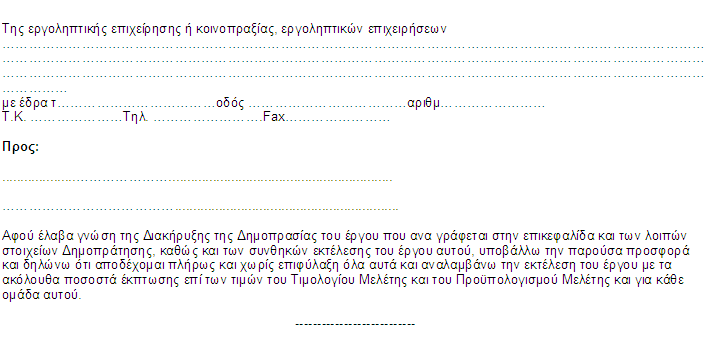 Α. ΠΡΟΣΦΟΡΑ ΠΟΣΟΣΤΟΥ ΕΚΠΤΩΣΗΣΑ. ΠΡΟΣΦΟΡΑ ΠΟΣΟΣΤΟΥ ΕΚΠΤΩΣΗΣΑ. ΠΡΟΣΦΟΡΑ ΠΟΣΟΣΤΟΥ ΕΚΠΤΩΣΗΣΑ. ΠΡΟΣΦΟΡΑ ΠΟΣΟΣΤΟΥ ΕΚΠΤΩΣΗΣΑ. ΠΡΟΣΦΟΡΑ ΠΟΣΟΣΤΟΥ ΕΚΠΤΩΣΗΣΑ. ΠΡΟΣΦΟΡΑ ΠΟΣΟΣΤΟΥ ΕΚΠΤΩΣΗΣΑ. ΠΡΟΣΦΟΡΑ ΠΟΣΟΣΤΟΥ ΕΚΠΤΩΣΗΣΑ. ΠΡΟΣΦΟΡΑ ΠΟΣΟΣΤΟΥ ΕΚΠΤΩΣΗΣΑ. ΠΡΟΣΦΟΡΑ ΠΟΣΟΣΤΟΥ ΕΚΠΤΩΣΗΣΑ. ΠΡΟΣΦΟΡΑ ΠΟΣΟΣΤΟΥ ΕΚΠΤΩΣΗΣΑ. ΠΡΟΣΦΟΡΑ ΠΟΣΟΣΤΟΥ ΕΚΠΤΩΣΗΣΑ. ΠΡΟΣΦΟΡΑ ΠΟΣΟΣΤΟΥ ΕΚΠΤΩΣΗΣΑ. ΠΡΟΣΦΟΡΑ ΠΟΣΟΣΤΟΥ ΕΚΠΤΩΣΗΣΑ. ΠΡΟΣΦΟΡΑ ΠΟΣΟΣΤΟΥ ΕΚΠΤΩΣΗΣΑ. ΠΡΟΣΦΟΡΑ ΠΟΣΟΣΤΟΥ ΕΚΠΤΩΣΗΣΑ. ΠΡΟΣΦΟΡΑ ΠΟΣΟΣΤΟΥ ΕΚΠΤΩΣΗΣΑ. ΠΡΟΣΦΟΡΑ ΠΟΣΟΣΤΟΥ ΕΚΠΤΩΣΗΣΑ. ΠΡΟΣΦΟΡΑ ΠΟΣΟΣΤΟΥ ΕΚΠΤΩΣΗΣΑ. ΠΡΟΣΦΟΡΑ ΠΟΣΟΣΤΟΥ ΕΚΠΤΩΣΗΣΑ. ΠΡΟΣΦΟΡΑ ΠΟΣΟΣΤΟΥ ΕΚΠΤΩΣΗΣΑ. ΠΡΟΣΦΟΡΑ ΠΟΣΟΣΤΟΥ ΕΚΠΤΩΣΗΣΑ. ΠΡΟΣΦΟΡΑ ΠΟΣΟΣΤΟΥ ΕΚΠΤΩΣΗΣΟμάδεςΟμάδεςΟμάδεςΟμάδεςΟμάδεςΟμάδεςΟμάδεςΟμάδεςΟμάδεςΟμάδεςΠροσφερόμενη έκπτωσησε ακέραιες μονάδες (%)Προσφερόμενη έκπτωσησε ακέραιες μονάδες (%)Προσφερόμενη έκπτωσησε ακέραιες μονάδες (%)Προσφερόμενη έκπτωσησε ακέραιες μονάδες (%)Προσφερόμενη έκπτωσησε ακέραιες μονάδες (%)Προσφερόμενη έκπτωσησε ακέραιες μονάδες (%)Προσφερόμενη έκπτωσησε ακέραιες μονάδες (%)Προσφερόμενη έκπτωσησε ακέραιες μονάδες (%)Προσφερόμενη έκπτωσησε ακέραιες μονάδες (%)Προσφερόμενη έκπτωσησε ακέραιες μονάδες (%)Προσφερόμενη έκπτωσησε ακέραιες μονάδες (%)Προσφερόμενη έκπτωσησε ακέραιες μονάδες (%)ΟμάδεςΟμάδεςΟμάδεςΟμάδεςΟμάδεςΟμάδεςΟμάδεςΟμάδεςΟμάδεςΟμάδεςΟλογράφωςΟλογράφωςΟλογράφωςΟλογράφωςΟλογράφωςΟλογράφωςΟλογράφωςΟλογράφωςΟλογράφωςΑριθμητικώςΑριθμητικώςΑριθμητικώςΧΩΜΑΤΟΥΡΓΙΚΑΧΩΜΑΤΟΥΡΓΙΚΑΧΩΜΑΤΟΥΡΓΙΚΑΧΩΜΑΤΟΥΡΓΙΚΑΧΩΜΑΤΟΥΡΓΙΚΑΧΩΜΑΤΟΥΡΓΙΚΑΧΩΜΑΤΟΥΡΓΙΚΑΧΩΜΑΤΟΥΡΓΙΚΑΧΩΜΑΤΟΥΡΓΙΚΑΧΩΜΑΤΟΥΡΓΙΚΑ..............................................................................................................................................................................................................................................................................................................................................................................................................................................................................................................................................................................................................................................................................................................................................................................................................................................................................................................................................................................................................................................................................................................................................................................................................................................................................................................................................................................................................................................................................................................................................................................................................................................................Ο ΠροσφέρωνΟ ΠροσφέρωνΟ ΠροσφέρωνΟ ΠροσφέρωνΟ ΠροσφέρωνΟ ΠροσφέρωνΟ ΠροσφέρωνΟ ΠροσφέρωνΟ ΠροσφέρωνΟ ΠροσφέρωνΟ ΠροσφέρωνΟ ΠροσφέρωνΟ ΠροσφέρωνΟ ΠροσφέρωνΟ ΠροσφέρωνΟ ΠροσφέρωνΟ Προσφέρων(((((((((((((((((Σελίδα 3 από 4Σελίδα 3 από 4Σελίδα 3 από 4Σελίδα 3 από 4Σελίδα 3 από 4Σελίδα 3 από 4Σελίδα 3 από 4Σελίδα 3 από 4Σελίδα 3 από 4Σελίδα 3 από 4Σελίδα 3 από 4Σελίδα 3 από 4Σελίδα 3 από 4Σελίδα 3 από 4Σελίδα 3 από 4Σελίδα 3 από 4Σελίδα 3 από 4Σελίδα 3 από 4Σελίδα 3 από 4Σελίδα 3 από 4Σελίδα 3 από 4Σελίδα 3 από 4Σελίδα 3 από 4Σελίδα 3 από 4Β. ΠΡΟΫΠΟΛΟΓΙΣΜΟΣ ΠΡΟΣΦΟΡΑΣΒ. ΠΡΟΫΠΟΛΟΓΙΣΜΟΣ ΠΡΟΣΦΟΡΑΣΒ. ΠΡΟΫΠΟΛΟΓΙΣΜΟΣ ΠΡΟΣΦΟΡΑΣΒ. ΠΡΟΫΠΟΛΟΓΙΣΜΟΣ ΠΡΟΣΦΟΡΑΣΒ. ΠΡΟΫΠΟΛΟΓΙΣΜΟΣ ΠΡΟΣΦΟΡΑΣΒ. ΠΡΟΫΠΟΛΟΓΙΣΜΟΣ ΠΡΟΣΦΟΡΑΣΒ. ΠΡΟΫΠΟΛΟΓΙΣΜΟΣ ΠΡΟΣΦΟΡΑΣΒ. ΠΡΟΫΠΟΛΟΓΙΣΜΟΣ ΠΡΟΣΦΟΡΑΣΒ. ΠΡΟΫΠΟΛΟΓΙΣΜΟΣ ΠΡΟΣΦΟΡΑΣΒ. ΠΡΟΫΠΟΛΟΓΙΣΜΟΣ ΠΡΟΣΦΟΡΑΣΒ. ΠΡΟΫΠΟΛΟΓΙΣΜΟΣ ΠΡΟΣΦΟΡΑΣ(Για την υποβοήθηση της επιτροπής διαγωνισμού στην κατάταξη των διαγωνιζομένων κατά σειρά μειοδοσίας)(Για την υποβοήθηση της επιτροπής διαγωνισμού στην κατάταξη των διαγωνιζομένων κατά σειρά μειοδοσίας)(Για την υποβοήθηση της επιτροπής διαγωνισμού στην κατάταξη των διαγωνιζομένων κατά σειρά μειοδοσίας)(Για την υποβοήθηση της επιτροπής διαγωνισμού στην κατάταξη των διαγωνιζομένων κατά σειρά μειοδοσίας)(Για την υποβοήθηση της επιτροπής διαγωνισμού στην κατάταξη των διαγωνιζομένων κατά σειρά μειοδοσίας)(Για την υποβοήθηση της επιτροπής διαγωνισμού στην κατάταξη των διαγωνιζομένων κατά σειρά μειοδοσίας)(Για την υποβοήθηση της επιτροπής διαγωνισμού στην κατάταξη των διαγωνιζομένων κατά σειρά μειοδοσίας)(Για την υποβοήθηση της επιτροπής διαγωνισμού στην κατάταξη των διαγωνιζομένων κατά σειρά μειοδοσίας)(Για την υποβοήθηση της επιτροπής διαγωνισμού στην κατάταξη των διαγωνιζομένων κατά σειρά μειοδοσίας)(Για την υποβοήθηση της επιτροπής διαγωνισμού στην κατάταξη των διαγωνιζομένων κατά σειρά μειοδοσίας)(Για την υποβοήθηση της επιτροπής διαγωνισμού στην κατάταξη των διαγωνιζομένων κατά σειρά μειοδοσίας)ΠεριγραφήΠεριγραφήΠεριγραφήΠεριγραφήΠεριγραφήΔαπάνη κατά τονΠροϋπολογισμόΜελέτης(Ευρώ)Προσφερόμενη έκπτωση σε ακέραιες μονάδες επί τοις εκατό (%)Προσφερόμενη έκπτωση σε ακέραιες μονάδες επί τοις εκατό (%)Προσφερόμενη έκπτωση σε ακέραιες μονάδες επί τοις εκατό (%)Προσφερόμενη έκπτωση σε ακέραιες μονάδες επί τοις εκατό (%)Δαπάνη μετάτην έκπτωση(Ευρώ)Αθροισμα δαπανώνεργασιών κατά τη μελέτηΑθροισμα δαπανώνεργασιών κατά τη μελέτηΑθροισμα δαπανώνεργασιών κατά τη μελέτηΑθροισμα δαπανώνεργασιών κατά τη μελέτηΑθροισμα δαπανώνεργασιών κατά τη μελέτη22.104,41Αθροισμα δαπανών εργασιώνκατά τη μελέτηΑθροισμα δαπανών εργασιώνκατά τη μελέτηΑθροισμα δαπανών εργασιώνκατά τη μελέτηΑθροισμα δαπανών εργασιώνκατά τη μελέτηΣσ=22.104,41Κατά την προσφοράΚατά την προσφοράΚατά την προσφοράx Σπ=Γ.Ε & Ο.Ε.Γ.Ε & Ο.Ε.18,00%18,00%x Σσ=3.978,7918,00%18,00%18,00%x Σπ=Συνολική Δαπάνη Έργουκατά τη μελέτηΣυνολική Δαπάνη Έργουκατά τη μελέτηΣυνολική Δαπάνη Έργουκατά τη μελέτηΣυνολική Δαπάνη Έργουκατά τη μελέτηΣΣ=26.083,20Κατά την προσφοράΚατά την προσφοράΚατά την προσφοράΣΔΕ=ΑπρόβλεπταΑπρόβλεπτα15,00%15,00%x ΣΣ =3.912,4815,00%15,00%15,00%x ΣΔΕ=ΑπολογιστικάΑπολογιστικά0,00ΣύνολοΣύνολοΣύνολοΣύνολοΣ1 =29.995,68Π1 =Π1 =Π1 =Π1 =Πρόβλεψη αναθεώρησηςΠρόβλεψη αναθεώρησηςΠρόβλεψη αναθεώρησηςΠρόβλεψη αναθεώρησηςΑν =0,00(1-Εμ) x (Αν) =(1-Εμ) x (Αν) =(1-Εμ) x (Αν) =(1-Εμ) x (Αν) =Σύνολο Δαπάνης του Έργου κατά τη μελέτη (χωρίς ΦΠΑ)Σύνολο Δαπάνης του Έργου κατά τη μελέτη (χωρίς ΦΠΑ)Σύνολο Δαπάνης του Έργου κατά τη μελέτη (χωρίς ΦΠΑ)Σύνολο Δαπάνης του Έργου κατά τη μελέτη (χωρίς ΦΠΑ)Σ2 =29.995,68Κατά την προσφοράΚατά την προσφοράΚατά την προσφοράΠ2 =Ο ΠροσφέρωνΟ ΠροσφέρωνΟ ΠροσφέρωνΟ ΠροσφέρωνΟ ΠροσφέρωνΟ ΠροσφέρωνΟ Προσφέρων()()()()()()()()()()()Σελίδα 4 από 4Σελίδα 4 από 4Σελίδα 4 από 4Σελίδα 4 από 4Σελίδα 4 από 4Σελίδα 4 από 4Σελίδα 4 από 4Σελίδα 4 από 4Σελίδα 4 από 4Σελίδα 4 από 4Σελίδα 4 από 4